Управління освіти і науки Чернігівської обласної державної адміністраціїЧернігівський обласний інститут післядипломної педагогічної освітиімені К.Д. УшинськогоЗавдання ІІ етапу Всеукраїнської олімпіади з біології2016-2017 рр.8 класТестові завдання групи А.Уважно прочитайте наступні запитання. Оберіть тільки один варіант відповіді з кількох запропонованих. (Правильне розв’язування завдання оцінюється в 0,5 балів. Максимально можлива сума балів - 5).Який орган у кактусів виконує функцію фотосинтезу?а) дуже потовщений листок; б) потовщене стебло; в) надземна бульба; г) потовщені черешки листків, які втратили листкову пластинку.Представником Відділу Бурі водорості є:а) вольвокс; б) спірогіра; в) ламінарія; г) хламідомонада.Окунь річковий для стьожка широкого є:а) першим проміжним хазяїном; б)другим проміжним хазяїном; в) остаточним хазяїном; г) додатковим хазяїном.До комах із повним перетворенням належить:а) комар малярійний; б) клоп італійський; в) тарган чорний; г) воша платяна.Як живуть кроти?а) поодинокими особинами; б) утворюють великі скупчення на зимівлю;       в) утворюють великі скупчення на період розмноження; г) можуть жити окремими особинами, а можуть утворювати великі скупчення.Куди потрапляє вода із глотки ланцетника?а) рухається в наступний відділ травної системи і врешті виводиться назовні через анальний отвір; б) рухається в наступний відділ травної системи і врешті виводиться через клоаку; в) виводиться назовні через зяброві щілини;                   г) виводиться через зяброві щілини в атріальну порожнину, звідки виводиться назовні через атріопор.Захворюванням травної системи людини є:а) ангіна; б) гемофілія; в) ботулізм; г) тромбоз.До однієї родини відносяться:а) капуста, картопля, горох; б) люпин, люцерна, лілія;в) арахіс, троянда, конюшина;г) пирій, кукурудза, пшениця.Серед наведених частин травної системи найбільша кількість складок слизової та ворсинок притаманні:а) стравоходу; б) шлунку; в) дванадцятипалій кишці; г) клубовій кишці.У положенні стоячи за умов спокою видих у людини:а) активний за рахунок скорочення внутрішніх міжреберних м’язів;                б) активний за рахунок скорочення внутрішніх міжреберних м’язів і діафрагми; в) активний за рахунок роботи основних і допоміжних експіраторних м’язів;          г) пасивний за рахунок розслаблення основних інспіраторних м’язів і впливу на грудну клітку сили гравітації.Тестові завдання групи Б.У завданнях цієї групи з п’яти варіантів відповідей правильними можуть бути від одного до п’яти (Правильне розв’язування одного завдання оцінюється в 1 б.Максимально можлива сума балів – 10).Процес зневоднення рослин супроводжується:а) посиленим випаровуванням води; б) закриттям продихів; в) послабленням дихання; г) посилення фотосинтезу; д) зниження тургору.2. Які частини рослини здатні до необмеженого наростання?а) корінь; б) генеративний пагін; в) квітка; г) типова вегетативна брунька;       д) плід.3.До спільних ознак Павукоподібних та Ракоподібних відносять:а) наявність трьох пар ходильних кінцівок; б) наявність хітинового екзоскелету; в) дихання легенями; г) наявність замкненої кровоносної системи;   д) наявність нервової системи трубчастого типу.4. Те, що трахея не спадається під час вдиху або видиху, обумовлено наявністю у її будові:а) дрібних кісток; б) хрящів; в) м’язів; г) епітелію; д) нервів.5. Оберіть види рослин, у яких дорослий гаметофіт (заросток) і дорослий спорофіт ведуть трофічно незалежний один від одного спосіб життя:а) плаун булавовидний; б) зелений мох зозулин льон; в) ялина звичайна;        г) хвощ польовий; д) папороть чоловіча.6.У яких тварин від серця відходить лише одна дуга аорти?а) крокодили; б) птахи; в) земноводні; г) риби; д) ссавці.7.До утворення псевдоподій здатні: а) амеба протей; б) трипаносома;           в) інфузорія туфелька; г) радіолярії; д) форамініфери.8. Черевоногі молюски слугують проміжним хазяїном у життєвому циклі:а) печінкового сисуна; б) бичачого ціп’яка; в) ехінокока; г) стьожка широкого; д) котячого сисуна.9. З наведених ознак для інфузорії туфельки є характерними:а) наявність одного ядра; б) наявність двох ядер;в) наявність однієї скоротливої вакуолі;г) наявність двох скоротливих вакуолей; д) наявність джгутиків.10. До складу слини людини входять такі речовини:а) амілаза; б) муцин; в) пепсин; г) хлоридна кислота; д) вода.Тестові завдання групи В.Уважно прочитайте наступні запитання.Спосіб відповіді на ці запитання указано у кожному з них (Правильне розв’язування кожного завдання оцінюється в 5 б. Максимальна можлива сума балів – 35).Укажіть відповідність між органами або видозмінами органів рослин з представниками рослин:Картопля;                                         А – насінина;Чоловіча папороть;                          Б – бульби;Жоржина;                                         В – квітка;Сосна.                                               Г – кореневище;                                                          Д – кореневі бульби;                                                          Е – лист;                                                          Ж – спорангії;                                                          З – додаткові корені.Укажіть, у яких представників комах зустрічаються ротові апарати наступних типів:гризучий;                    А – Блохи;гризучо-лижучий;       Б – Двокрилі;сисний;                       В – Перетинчастокрилі;2.4.колючо-сисний;              Г – Лускокрилі;лижучий.                    Д – Воші;                                                Е – Прямокрилі;                                                Ж – Твердокрилі.Укажіть правильну послідовність подій, які відбуваються при розмноженні насінних рослин:А – запилення; Б – запліднення;В – дозрівання пилку у пиляку тичинок;Г – проростання пилку пилкового зерна; Д – розвиток насіння.Нижче наведено перших певних пристосувань:А – розвиток потужної глибокої кореневої системи;Б – розвиток потужних механічних тканин;В – розвиток повітроносних тканин;Г – розвиток запасаючих тканин;Д – зменшення площі поверхні порівняно з об’ємом тіла;Е – збільшення площі поверхні порівняно з об’ємом тіла;Ж – формування на поверхні тіла захисних покривів;З – регуляція водно-сольового режиму.Визначте, яких ознак повинні набувати рослини:4.1 – занурені у воду; 4.2 – що ростуть у субтропічних пустелях.Нижче наведено список комах:а) Воша; б) Блоха; в) Жигалка осіння; г) Муха-кровососка; д) Ґедзь; е) Кімнатна муха; ж) Комар малярійний; к) Овід; л) Муха-цеце.5.1. Вкажіть комах, у яких гематофаги є лише самки.5.2. Вкажіть комах, у яких гематофаги є самці і самки.5.3. Вкажіть комах, які не ссуть кров.5.4. Вкажіть комах, для яких характерне неповне перетворення.На малюнку  зображено схеми сердець хребетних тварин: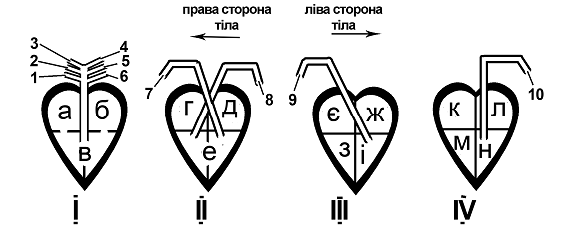 6.1. Вкажіть серця, в яких кров з без’ядерними еритроцитами6.2. Вкажіть серця, в яких кров має тромбоцити6.3. Вкажіть серця гомойотермних(теплокровних) тварин6.4. Вкажіть камери серця, в які, принаймні частково, заповнюються артеріальною кров’ю6.5. Вкажіть камери серця, які заповнюються кров’ю безпосередньо із вен малого кола кровообігу6.6. Вкажіть судини, по яких протікає порція крові, яка потрапить в легеню6.7. Вкажіть судини, по яких протікає порція крові, яка потрапить в праву передню кінцівку6.8. Вкажіть судини, по яких протікає порція крові, яка потрапить в тканини шлунку6.9. Вкажіть судини, по яких протікає порція крові, яка потрапить в ліву сонну артерію.Здатність до руху - характерна властивість живих організмів. Нижче наведена класифікація способів руху.А – Рух цитоплазми і органелБ – Локомоторні рухи за допомогою джгутиківВ – Верхівковий рухГ – Ростові рухиД – Тургорні рухи7.1 – Зазначте, які з перелічених способів руху характерні для рослинних організмів.7.2. – Зазначте, які з перелічених способів руху характерні для тваринних організмів.Визначте до яких з перелічених способів руху можна віднести:7.3 рух протонеми моху;  7.4 колові нутації;7.5 тропізми;7.6 настії;7.7 рух продихів;  7.8 сейсмонастії;7.9 тигмонастії;7.10 фототаксис;7.11 рух пилкової трубки;  7.12 відкривання квіток.Нижче наведено типи руху цитоплазми:А –коливний; Б – циркуляційний; В – ротаційний; Г – фонтануючий; Д – рух по типу приливів.Зазначте, які з перелічених типів руху цитоплазми є характерними для наступних клітин7.13 – клітини кореневих волосків;7.14 – клітини спірогіри;7.15 – клітини міжвузль харових водоростей;7.16 – гіфи грибів.Управління освіти і науки Чернігівської обласної державної адміністраціїЧернігівський обласний інститут післядипломної педагогічної освітиімені К.Д. УшинськогоЗавдання ІІ етапу Всеукраїнської олімпіади з біології2016-2017 рр.9 класТестові завдання групи А.Уважно прочитайте наступні запитання. Оберіть тільки один варіант відповіді з кількох запропонованих. (Правильне розв’язування завдання оцінюється в 0,5 б. Максимально можлива сума балів - 5).Ріст кореня та його поступове заглиблення і грунт відбувається у зоні:а) поділу; б) розтягування; в) всмоктування; г) проведення.2. Яка з перелічених рослин не має кореневої системи?а) ламінарія; б) аронія; в) тюльпан; г) вельвічія.3. Клітинна стінка у справжніх грибів складається переважно з:а) целюлози; б) хітину; в) агаропектину; г) муреїну.4. Який ряд комах представлений лише безкрилими формами:а) бабки; б) таргани; в) терміти; г) блохи.5. Супротивне листкорозташування має:а) бузок; б) дуб; в) кукурудза; г) вишня.6. У кісткових риб кров від серця тече до:а) головного мозку; б) зябер; в) нирок; г) усіх органів тіла.7. Гризучо-лижучий ротовий апарат має:а) муха; б) жук-олень; в) джміль; г) цвіркун.8. Якщо амебу та еритроцит людини помістити у дистильовану воду, то еритроцит зруйнується, а амеба – ні. Безпосередньо причиною цього є наявність у амеби:а) ядра; б) скоротливої вакуолі; в) несправжньоніжок; г) війок.9. Які з наведених рослин мають плід стручок: а) дика редька; б) жовта акація; в) грицики звичайні; г) горох посівний; д) люцерна.10. Які червоні водорості зустрічаються в прісних водоймах України?а) сфацелія; б) бангія; в) батрахоспермум; г) літотамній; д) ламінарія.Тестові завдання групи Б.У завданнях цієї групи з п’яти варіантів відповідей правильними можуть бути від одного до п’яти (Правильне розв’язування одного завдання оцінюється в 1 б.Максимально можлива сума балів – 10).При дії тривалої посухи у більшості рослин:а) посилюється відведення асимілятів; б) збільшується кількість аміаку;          в) пересихають плазмодесми; г) зростає концентрація клітинного соку.2. Які ознаки з числа наведених не властиві представникам родини айстрових:а) наявність суцвіть типу кошику; б) наявність мичкуватої кореневої системи; в) наявність трубчастих квіток; г) наявність плодів кістянок; д) наявність плодів сім’янок.3. З наведених ознак для інфузорії туфельки є характерними:а) наявність одного ядра; б) наявність двох ядер; в) наявність однієї скоротливої вакуолі; г) наявність двох скоротливих вакуолей; д) наявність джгутиків.4. З наведених ознак для горобців є характерними:а) наявність двох яйцеводів; б) наявність одного яйцеводу; в) відсутність повітряних мішків; г) вигодовування пташенят зерном; д) відсутність зубів.5. З наведеного переліку водних тварин виберіть тих, що живляться, фільтруючи воду:а) спиноріг; б) бодяга; в) манта; г) кашалот; д) фізалія.6. Виділяють такі форми імунітету:а) спадковий; б) клітинний; в) неклітинний; г) специфічний;д) неспецифічний.7. Передсердя та шлуночки серця скорочуються асинхронно:а) спочатку передсердя, а потім шлуночки завдяки почерговому закриванню і відкриванню клапанів серця; б) завдяки нижчій швидкості поширення збудження до міокарду шлуночків, ніж по міокарду передсердь; в) за рахунок атріо-вентикулярної (передсердно-шлуночкової) затримки; г) спочатку передсердя, щоб під час їхнього скорочення кров виштовхувалась у розслаблені шлуночки;   д) спочатку шлуночки, потім передсердя.8. Втома під час фізичної роботи розвивається швидше, коли:а) частота дихання синхронізована з рухами м’язів; б) виконання роботи вимагає зосередження уваги; в) в роботі задіяні і переважно червоні м’язи;            д) з органів депо у судинне русло виділяється додатковий об’єм крові.9. У людини виділяють такі типи епітеліальних тканин:а) одношаровий епітелій; б) багатошаровий епітелій; в) кістковий епітелій;     г) залозистий епітелій; д) м’язовий епітелій.10. Сурфактант легеневих альвеол:а) впливає на еластичність легенів; б) запобігає злипанню альвеол;                  в) перешкоджає дифузії CO2 з альвеолярного повітря до крові; г) є поверхнево-активною речовиною; д) зміцнює альвеолярну стінку.Тестові завдання групи В.Уважно прочитайте наступні запитання.Спосіб відповіді на ці запитання указано у кожному з них (Правильне розв’язування кожного завдання оцінюється в 5 б. Максимальна можлива сума балів – 40).Укажіть, у яких представників комах зустрічаються ротові апарати наступних типів:1.1 гризучий;                                          А – Блохи;гризучо-лижучий;                           Б – Двокрилі;1.3 сисний;                                             В – Перетинчастокрилі;1.4.колючо-сисний;                                Г – Лускокрилі;лижучий.                                        Д – Воші;                                                               Е – Прямокрилі;                                                               Ж – Твердокрилі.Вкажіть, які з перелічених органів або видозмін органів рослин зі списку:А) насінина; Б) бульби; В) квітка; Г) кореневище; Д) кореневі бульби; Е) лист; Ж) спорангії; З) додаткові коренізустрічаються у таких рослин:2.1 картопля; 2.2 чоловіча папороть; 2.3 жоржина; 2.4 сосна.3.Нижче наведено перелік певних пристосувань:А - розвиток потужної глибокої кореневої системи; Б – розвиток механічних тканин; В – розвиток повітроносних тканин; Г – розвиток водозапасаючих тканин; Д – зменшення площі поверхні порівняно з об’ємом тіла; Е – збільшення площі поверхні порівняно з об’ємом тіла; Ж – формування на поверхні тіла захисних покривів; З – регуляція водно-сольового режиму.Визначте, яких ознак повинні набувати рослини:3.1 занурені у воду; 3.2 що ростуть у субтропічних пустелях.4.На рисунку зображено схему згортання крові: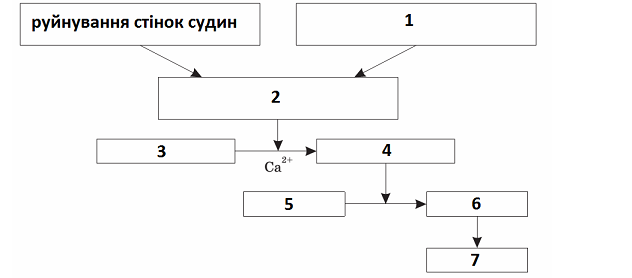 Зіставте елементи схеми, позначені цифрами, та наступні фактори, речовини й процеси:А –тромб;  Б –тромбін;  В –протромбін;  Г -активатор протромбіну;  Д –фібрин;    Е –фібриноген;  Ж -руйнування клітин крові5.Нижче схематично представлено принцип регуляції фізіологічних функцій із зворотним зв’язком. 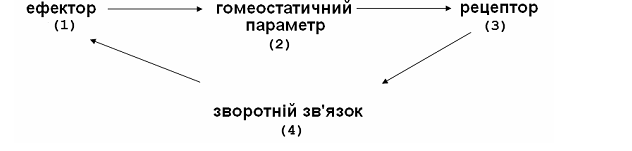 Проаналізуйте дану схему і оберіть з наведених п’яти елементів такі чотири, щоб вони утворили функціональну систему регуляції системного кров’яного тиску: А - ядра стовбуру головного мозку; Б - виділення наднирковими залозами в кров адреналіну; В - чутливі до розтягання клітини кровоносних судин; Г - серцевий м’яз; Д - артеріальний кров’яний тиск.6.	Здатність до руху - характерна властивість живих організмів. Нижче наведена класифікація способів руху.А – Рух цитоплазми і органел,  Б – Локомоторні рухи за допомогою джгутиків,  В – Верхівковий рух,  Г – Ростові рухи,  Д – Тургорні рухи6.1 – Зазначте, які з перелічених способів руху характерні для рослинних організмів.6.2.Зазначте, які з перелічених способів руху характерні для тваринних організмів.Визначте до яких з перелічених способів руху можна віднести:6.3 рух протонеми моху;  6.4 колові нутації;  6.5 тропізми;  6.6 настії;  6.7 рух продихів;  6.8 сейсмонастії;  6.9 тигмонастії;  6.10 фототаксис;  6.11 рух пилкової трубки;  6.12 відкривання квіток.Нижче наведено типи руху цитоплазми:А – коливний; Б – циркуляційний; В – ротаційний; Г – фонтануючий; Д – рух по типу приливів.Зазначте, які з перелічених типів руху цитоплазми є характерними для наступних клітин6.13 – клітини кореневих волосків;  6.14 – клітини спірогіри;  6.15 – клітини міжвузль харових водоростей;  6.16 – гіфи грибів.7. Стратегії живлення у водоростей та грибів є досить різноманітними. Вони визначають роль конкретних видів у ланцюгах живлення певних екосистем.7.1 Нижче наведено деякі «ролі» організмів:А – паразити тварин; Б – паразити рослин; В – симбіонти тварин; Г – паразити грибів; Д – паразити людини.Які з цих ролей притаманні зеленим водоростям?7.2 З перелічених організмів:А – бабка звичайна (підберезовик);  Б – лисичка звичайна;  В – фітофтора;         Г – борошнисто-росяні гриби;   Д – зморшка конічна.Зазначте тих, кому притаманний паразитичний спосіб життя.Намалюнкахзображенодеякічастинитравноїсистемилюдини.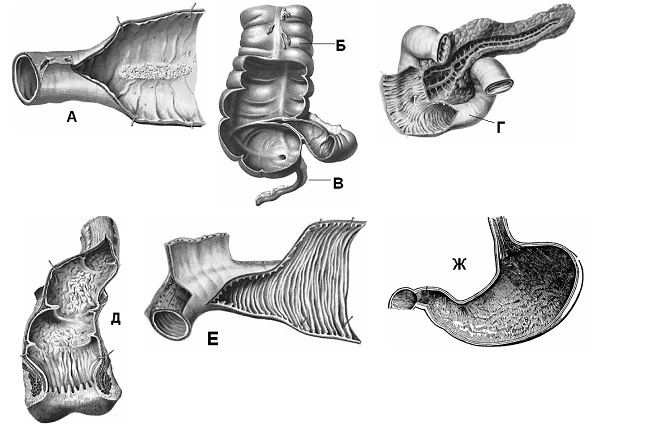 Розташуйте ці органи у порядку, який відповідає порядку проходження по ним хімуса.  У яких відділах травного тракту зустрічаються посмуговані м’язи? У якому відділі травного тракту відбувається всмоктування більшої частини вуглеводів їжі? У якому відділі травного тракту відбувається виділення жовчі? У якому відділі травного тракту відбувається виділення соляної кислоти?  Управління освіти і науки Чернігівської обласної державної адміністраціїЧернігівський обласний інститут післядипломної педагогічної освітиімені К.Д. УшинськогоЗавдання ІІ етапу Всеукраїнської олімпіади з біології2016-2017 рр.10 класТестові завдання групи А.Уважно прочитайте наступні запитання. Оберіть тільки один варіант відповіді з кількох запропонованих. (Правильне розв’язування завдання оцінюється в 0,5 балів Максимально можлива сума балів – 5).Кутикула і восковий шар на поверхні епідерми:а) зменшують випаровування води органом; б) захищають листки від перегріву;       в) запобігають закупорці продихів дощовою водою; г) надають міцності соковитим плодам; д) захищають певні органи від проникнення патогенних чинників.2.За відсутності вітаміну В12 у їжі в організмі розвиваються такі порушення:а) погіршується зір; б) розвивається цинга; в) руйнується емаль зубів;                      г) понижується кількість гемоглобіну у крові; д) погіршується регуляція довільних рухів.3. Однодольною рослиною є:а) бамбук; б) гінкго; в) томат; г) подорожник; д) яблуня.4. Організм, в якому паразит здійснює статеве розмноження, називають:а) першим проміжним хазяїном; б) другим проміжним хазяїном; в) остаточним хазяїном; г) резервуарним хазяїном; д) носієм.5. Головний мозок людини постачається кров’ю через:а) підключичні артерії; б) зовнішні сонні артерії; в) внутрішні сонні артерії;        г) плечову артерію; д) яремні вени.6. Периферичні рефлекси замикаються у:а) спинному мозку; б) вегетативних вузлах; в) мості; г) спинномозкових вузлах.7. Структурною основою клітинних мембран є:а) фосфоліпіди; б) ліпопротеїни; в) стероїди; г) триацилгліцероли.8. Найбільша за розмірами травна залоза людини – це:а) привушна залоза; б) шлунок; в) підшлункова залоза; г) печінка.9. Пептидний зв’язок утворюється між:а) двома аміногрупами амінокислот; б) двома карбоксильними групами амінокислот; в) аміногрупою та карбоксильною групою амінокислот; г) SH-групами цистеїну.10. Збільшення кількості лізосом в клітиннах свідчить про:а) посилення в клітині синтетичної активності; б) початок процесу апоптозу; в) наявність посиленої фагоцитарної активності; г) посилення проліферативної активності.Тестові завдання групи Б.У завданнях цієї групи з п’яти варіантів відповідей правильними можуть бути від одного до п’яти (Правильне розв’язування одного завдання оцінюється в 1 бал.Максимально можлива сума балів – 20).Які з наведених грибів утворюють мікоризу: а) рижик; б) трутовик;             в) сироїжка зелена; г) трюфель чорний; д) печериця двоспорова.2. Спорами розмножуються: а) маршанція; б) соняшник; в) береза;                    г) підберезовик; д) чоловіча папороть.3. З переліку виберіть прості моноподіальні суцвіття: а) монохазій; б) волоть; в) китиця; г) завійка; д) кошик.4. До функцій продихів рослинного листка відносять:а) всмоктування води; б) всмоктування мінеральних речовин; в) формування статевих клітин; г) регуляція газообміну; д) регуляція випаровування води.5. Мичкувати коренева система характерна для:а) пшениці; б) кропу; в) жита; г) цибулі; д) моркви.6. Вкажіть, що утворюється в зародковому мішку квіткових рослин:а) яйцеклітина; б) два спермії; в) центральна диплоїдна клітина; г) дві клітини синергіди; д) пилкова трубка.7. Пристосуванням стьожкових червів до паразитичного способу життя є:а) розвинута зорова система; б) розвинута статева система; в) розвинута травна система; г) наявність на головному кінці тіла органів прикріплення; д) численні вирости на поверхні тіла.8.Пристосуванням ссавців до постійного проживання у водному середовищі є: а) обтічна форма тіла; б) втрата задніх кінцівок; в) втрата суцільного шерстяного покриву; г) втрата молочних залоз; д) втрата залоз шкіри.9. Малюк попросив Вас якомога більше надути гумову кульку за один видих. За рахунок якого з перелічених параметрів зовнішнього дихання Ви це зробите? а) дихальний об’єм; б) резервний об’єм вдиху; в) життєва ємність легень; г) функціональна залишкова ємність; д) загальна ємність легень.10. Хлоридна кислота шлункового соку виконує такі функції:а) денатурує білки їжі; б) розщеплює жири їжі; в) створює кисле середовище, потрібне для роботи ферментів; г) активує пепсиноген, перетворюючи його на пепсин; д) вбиває деякі хвороботворні організми.11. Структурами, основа яких формується з епітеліальних тканин, є:а) слизові оболонки дихальних шляхів; б) серцевий м’яз; в) спинний мозок;         г) легеневі альвеоли; д) сухожилки.12. До ферментів, що виділяються підшлунковою залозою, належать:            а) пепсин; б) трипсин; в) ліпаза; г) амілаза; д) алкогольдегідрогеназа.13. Які з перерахованих функцій виконують нирки? а) підтримання сталого pH крові; б) регуляція тонусу судин; в) регуляція об’єму циркулюючої крові;             г) регуляція осмотичного тиску крові;д) виведення з організму токсичних речовин.14. Оберіть правильні комбінації аналізаторів та ділянок кори великих півкуль, що здійснюють аналіз відповідної інформації: а) нюховий – тім’яна;            б) зоровий – лобова; в) слуховий – скронева; г) сомато-сенсорний – тім’яна;                   д) вестибулярний – потилична.15. Назвіть двомембранні органели клітини: а) апарат Гольджі;                       б) хлоропласти; в) рибосоми; г) ендоплазматичний ретикулум; д) мітохондрії.16. Глюкоза є мономером: а) агарози; б) гепарину; в) глікогену; г) крохмалю;         д) целюлози.17. Які з наведених сполук є субстратами у глюконеогенезі? а) амінокислоти і глюкоза; б) амінокислоти і піруват; в) глікоген і крохмаль; г) глюкоза і гліцерол;            д) сахароза і лактат.18. Основними функціями гладенької ендоплазматичної сітки є: а) синтез ліпідів; б) синтез олігосахаридів; в) синтез білків; г) участь у процесах детоксикації;      д) депонування іонів Ca2+.19. Які процеси транспортування речовин у клітину не потребують затрат енергії? а) осмос; б) піноцитоз; в) полегшена дифузія; г) проста дифузія;д) фагоцитоз.20. До процесів дисиміляції відносять:а) бродіння; б) гліколіз; в) глюконеогенез; г) клітинне дихання; д) ліпогенез.Тестові завдання групи В.Уважно прочитайте наступні запитання.Спосіб відповіді на ці запитання указано у кожному з них (Правильне розв’язування кожного завдання оцінюється в 5 балів. Максимальна можлива сума балів – 50).Цитоскелет є опорно руховою системою клітини, яка залучена до внутрішньоклітинних процесів. Він складається з трьох основних компонентів: мікрофіламентів, мікротрубочок і проміжних філаментів. Виберіть з наведеного переліку характеристичних ознак ті, які притаманні кожному з компонентів цитоскелету. Прийміть до уваги, деякі з наведених ознак притаманні більш ніж одному елементу цитоскелету. Характеристичні ознаки:А. Складаються з білка тубуліну;  Б. В клітинах різних тканин тваринного організму складаються з різних білків, що мають фібрилярну будову;  В. Побудовані з білку актину, молекула якого є глобулярним поліпептидом;  Г. Є найстабільнішими компонентами цитоскелету;  Д. Беруть участь у гель-золь переходах цитозолю;             Е. Беруть участь в утворенні мікроворсинок;  Ж. Беруть участь в утворенні центріолей;  З. Беруть участь в утворенні війок і джгутиків;  И. Беруть участь в утворенні веретена поділу в ході мітозу;  І. Основною функцією є механічна, каркасна;  К. Беруть участь у формуванні скоротливого кільця при цитотомії (поділі цитоплазми) у ході мітозу тваринної клітини;  Л. Беруть участь у переміщенні внутрішньоклітинних компонентів за рахунок збирання-розбирання й транспорту по них, як по «рейках».Компоненти цитоскелету:Мікрофіламенти           1.2. Мікротрубочки         1.3. Проміжні фрагментиВідомо, що рибосоми забезпечують процес біосинтезу білка. Проте місце синтезу в клітинні різних білків може бути різним: на вільних рибосомах в цитозолі, на рибосомах гранулярної ендоплазматичної сітки, на мітохондріальних рибосомах. Визначте місце синтезу наведених нижче груп білків.Група білків:А – Цитозольні ферменти, складові цитоскелету;  Б – Білки-гістони, ядерні негістонові білки;  В – Мітохондріальні білки;  Г – Білки пероксидом;  Д – Заякорені й поверхневі білки зовнішньої поверхні органел вакуолярної системи;  Е – Заякорені й поверхневі білки внутрішньої поверхні органел вакуолярної системи;  Ж – Заякорені й поверхневі білки внутрішньої поверхні плазмо леми;  З – Інтегральні білки органел вакуолярної системи;  И – Інтегральні білки плазмо леми;  І – Експортні білки й глікопротеїни, в тому числі гормони,складові позаклітинної речовини тощо.Місце синтезу: 2.1. Вільні рибосоми в цитозолі;  2.2. Власні рибосоми мітохондрій; 2.3. Рибосоми на гранулярній ендоплазматичній сітці3. Нижче наведено перелік деяких речовин, які служать у нервовій системі людини як медіатори:А–ацетилхолін;Б–аденозин;В – гліцин;Г – глутамінова кислота;Д – норадреналін.3.1 Яка з зазначених речовин працює в організмі людини як кінцевий медіатор симпатичної нервової системи?3.2 Яка з зазначених речовин працює в організмі людини як кінцевий медіатор парасимпатичної нервової системи?3.3 Яка з зазначених речовин працює в організмі людини як гальмівний медіатор центральної нервової системи?3.4 Яка з зазначених речовин працює в організмі людини як медіатор у нервово-м’язовому закінченні в скелетних м’язах?4. Більша частина покритонасінних рослин запилюються тваринами. Співставте наступні описи рослин (від І до ІV) з найбільш ймовірним запилювачем (від А до Д) 5.Серед усієї різноманітності квіткових рослин їхні родини, роди та види розпізнають за багатьма репродуктивними ознаками, чільне місце серед яких належить будові та розвитку плодів.5.1 У формуванні плодів з нижньою зав’яззю приймають участь: А – зав’язь маточки; Б – стебло; В – приквіткові листки; Г – бруньки; Д – квітколоже.5.2 В основі морфологічної класифікації плодів лежать наступні ознаки:А – тип гінецею; Б – кількість плодолистиків; В – кількість насінин;                          Г – консистенція оплодня; Д – спосіб розкривання.6. Нижче наведено перелік певних пристосувань:А – розвиток потужної глибокої кореневої системи;  Б – розвиток потужних механічних тканин;  В – розвиток повітроносних тканин;  Г – розвиток водозапасаючих тканин;  Д – зменшення площі поверхні порівняно з об’ємом тіла;  Е – збільшення площі поверхні порівняно з об’ємом тіла;  Ж – формування на поверхні тіла захисних покривів;  З – регуляція водно-сольового режиму.Визначте, яких ознак повинні набувати рослини:6.1 – занурені у воду;    6.2 - що ростуть у субтропічних пустелях.7. Нижче наведено назви певних рядів комах: А) Блохи; Б) Двокрилі;                  В) Перетинчастокрилі; Г) Лускокрилі; Д) Воші;  Е) Прямокрилі; Ж) Твердокрилі.Вкажіть, у представників яких рядів зустрічаються ротові апарати наступних типів:7.1 гризучий; 7.2 гризучо-лижучий; 7.3. сисний; 7.4. колючо-сисний; 7.5. лижучий.8. Нижче наведено перелік личинок певних груп тварин:А – актинула; Б – амфібластула; В – мірацідій; Г – мюлерівська;Д – паренхімула;          Е – планула; Ж – редія; З – трохофора, К – церкарія; Л – личинкова стадія відсутня.Вкажіть, яка з личинок є притаманною таким тваринам: 8.1. – гідроїдні поліпи; 8.2. – коралові поліпи; 8.3. – війчасті черви; 8.4. - трематоди; 8.5. – нематоди.9. Нижче наведено список видів рослин:А - Модрина звичайна, Б – Бузок звичайний, В – Кипарис вічнозелений,             Г – Клен ясенелистий, Д – Папороть Листовик, Е – Гінкго, Ж – Папороть чоловіча, З – Клен польовийЗазначте, які з цих рослин:9.1. мають прості листки; 9.2 не мають ендосперму; 9.3 мають триплоїдний ендосперм; 9.4 є деревами; 9.5 мають листки, які відмирають на зиму.10. Вкажіть послідовність стадій розвитку печінкового сисуна:А – яйце; Б – церкарій; В – марита; Г редія; Д – мірацидій; Е – спороциста;         Ж – метацеркарій; З – адолескарій; К – наупліус.Управління освіти і науки Чернігівської обласної державної адміністраціїЧернігівський обласний інститут післядипломної педагогічної освітиімені К.Д. УшинськогоЗавдання ІІ етапу Всеукраїнської олімпіади з біології2016-2017 рр.11 класТестові завдання групи А.Уважно прочитайте наступні запитання. Оберіть тільки один варіант відповіді з кількох запропонованих. (Правильне розв’язування завдання оцінюється в 0,5 балів. Максимально можлива сума балів – 5).На культурних рослинах родини Пасльонові (картопля, помідори) паразитує гриб: а) трутовик; б) ріжки; в) сажка; г) фітофтора.2. У досліді із культурою інфузорії туфельки на предметне скло, під об’єктивом мікроскопу, додали слабкий розчин хімічного індикатора лакмусу. Через деякий час, одна із органел клітини забарвилась у червоний колір. Назвіть цю органелу:  а) апарат Гольджі; б) мітохондрія; в) травна вакуоля;  г) клітинний рот.3. Яка ознака властива ссавцям, але не птахам? а) теплокровність;                       б) живонародження; в) дихання повітрям; г)наявність внутрішнього вуха.4. Збагачена киснем кров рухається по: а) верхній порожнистій вені; б) нижній порожнистій вені; в) яремній вені; г) легеневій вені.5. Який з нижчезазначених процесів є складовою як процесу дихання так і бродіння? а) гліколіз; б) гліоксилатний цикл; в) цикл трикарбонових кислот; г) цикл Кальвіна.6. У ядерці відбувається: а) синтез ядерних білків та збирання субодиниць рибосом; б) синтез р-РНК, ядерних білків та збирання субодиниць рибосом; в) синтез   р-РНК і ядерних білків; г) синтез р-РНК та збирання субодиниць рибосом.7. Як називається процес, при якому конденсовані й уже репліковані хромосоми переходять у компактну форму, утворюється веретено поділу, яке бере участь у сегрегації та перенесенні хромосом, відбувається розходження останніх до протилежних полюсів клітини й поділ тіла клітини з утворенням диплоїдних нащадків? а) амітоз; б) мейоз; в) мітоз; г) прямий поділ.8. Основною функцією мітохондрій є: а) аеробний синтез АТФ; б) анаеробний синтез АТФ;в) аеробний синтез ГТФ; г) анаеробний синтез ГТФ.9. Генетичний код складається з 64 триплетів, а закодовано в ньому 20 амінокислот. Така властивість генетичного коду називається:а) універсальність;    б) виродженість; в) компліментарність; г) однозначність.10. Як називається процес утворення зиготи? а) сперматогенез; б) овогенез;     в) партеногенез; г) запліднення.Тестові завдання групи Б.У завданнях цієї групи з п’яти варіантів відповідей правильними можуть бути від одного до п’яти (Правильне розв’язування одного завдання оцінюється в 1 б. Максимально можлива сума балів – 20).Для більшості трав’янистих дводольних рослин характерно: а) наявність дифузно розкиданих закритих колатеральних провідних пучків; б) наявність розташованих по колу відкритих колатеральних провідних пучків; в) наявність первинної кори; г) наявність добре розвиненої паренхіми серцевини; д) утворення вторинних провідних тканин.2. Вкажіть всі можливі функції, які може виконувати оцвітина:                      а) накопичення поживних речовин та метаболітів; б) участь у фотосинтезі; в) синтез мікроелементів; г) захист генеративних структур квітки; д) приваблювання комах-запилювачів.3. За допомогою численних війок пересуваються у просторі: а) амеба протей; б) трипаносома; в) інфузорії; г) форамініфери; д) малярійний плазмодій.4. Розвинута дихальна система є притаманною представникам типів:а) Губки; б) Кишковопорожнинні; в) Молюски; г) Плоскі черви;д) Членистоногі.5. У яких із наведених тварин в шкірі є багатоклітинні залози?а) сом; б) жаба гостроморда; в) ящірка прудка; г) орлан-білохвіст; д) койот.6. Видільна система метанефридіального типу є притаманною:                       а) кишковопорожнинним; б) форамініферам; в) кільчастим червам; г) круглим червам; д) плоским червам.7. До поясу верхніх кінцівок людини входять такі кістки:а) лопатка; б) ключиця; в) плечова кістка; г) ліктьова кістка; д) променева кістка.8. Які пари структур і їх функцій вірно характеризують діяльність головного мозку:а) лобова частка кори великих півкуль – формування програми поведінки;б) потилична частка кори великих півкуль – аналіз нюхової інформації;в) тім’яна частка кори великих півкуль – аналіз тактильної інформації;г) скронева частка кори великих півкуль – аналіз зорової інформації;д) потилична частка кори великих півкуль – аналіз зорової інформації.9. Які із зазначених нижче клітин мають війки або їх видозміни: а) нюхові клітини; б) клітини епітелію бронхів; в) клітини епітелію трахеї; г) клітини епітелію тонкого кишечника; д) клітини епітелію маточних труб.10. Що з запропонованих варіантів є прикладами умовних рефлексів?а) моргання очима при дії неочікуваного звука; б) здійснення тваринною локомоторного акту після команди дресирувальника в цирку; в) розширення зіниці при зниженні рівня освітлення; г) відсмикування руки при дотику до гарячого предмета; д) початок слиновиділення при появі зображення їжі.11. Подвійну спіраль ДНК стабілізують такі зв’язки:а) ковалентні; б) водневі; в) дисульфідні; г) йонні; д) координаційні.12. Які функції виконує ядерце: а) імпортує цитоплазматичні білки; б) регулює ядерні пори; в) є місцем збирання субодиниць рибосом; г) запасає неактивну ДНК; д) синтезує ядерний білок.13. Центриолі присутні: а) у клітинах всіх еукаріотів на всіх етапах життя;       б) у клітинах всіх еукаріотів під час поділу; в) у клітинах вищих рослин;                    г) у клітинах тварин та нижчих рослин; д) у бактеріальних клітинах під час поділу.14 Мікротрубочки відіграють активну роль у: а) поділі клітини; б) реплікації ДНК; в) внутрішньоклітинному транспорті; г) рециркуляції речовин із комплексу Гольджі до ендоплазматичного ретикулуму; д) рухливості клітини.15. Вірусам притаманні такі властивості: а) субмікроскопічні розміри;            б) утворення токсинів; в) заміна клітинного генома вірусним при перетворенні інфікованої клітини на вірусну; г) обов’язкова інтеграція вірусного генома у геном інфікованої клітини; д) «прозорість» для імунної системи організму хазяїна.16. Які з наведених мікроорганізмів забарвлюються за Грамом позитивно у синьо-фіолетовий колір: а) пневмококи; б) стафілококи; в) стрептококи;                 г) мікоплазми; д) кандіди.17. Генно-інженерними методами можна створити: а) химерний вірус, який міститиме не модифікований геном одного віруса упакований в капсид іншого;       б) вірус, геном якого буде здатен реплікуватися і в прокаріотичній, і в еукаріотичній клітинах; в) рекомбінантний вірус, який можна буде застосувати для лікування;        г) вірус з модифікованою здатністю уражати певні клітини; д) вірус, який здатний уражати комп’ютер.18. Гормон глюкагон: а) належить до поліпептидів; б) належить до стероїдів;   в) синтезується в жовтому тілі; г) синтезується підшлунковою залозою; д) регулює менструальний цикл.19. Відомо, що одна з форм гемофілії обумовлена рецесивним алелем, розташованим у Х-хромосомі. Які діти можуть народитися у шлюбі здорової жінки, яка є носієм алеля гемофілії з здоровим чоловіком? а) здоровий син;        б) син, хворий на гемофілію; в) здоровий син, носій гемофілії; г) здорова донька, носій гемофілії; д) донька, хвора на гемофілію.20. На якій стадії клітинного поділу відбувається кросинговер хромосом?   а) в анафазі мітозу; б) в метафазі мітозу; в) в профазі І мейозу; г) в профазі ІІ мейозу; д) в телофазі мейозу.Тестові завдання групи В.Уважно прочитайте наступні запитання.Спосіб відповіді на ці запитання указано у кожному з них (Правильне розв’язування кожного завдання оцінюється в 5 балів. Максимальна можлива сума балів – 50).Набір статевих хромосом у особини ХО. Якої статі буде ця особина, якщо це:Польвий коник:1.2 Людина:а) нормальний самець;          а) нормальна жінка;б) нормальна самка;              б) нормальний чоловік;в) гермафродит;                     в) жінка зі синдромом Клайнфельтера;г) надсамець;                          г) чоловік зі синдромом Клайнфельтера;д) надсамка.                            д) жінка зі синдромом Шерешевського-Тенера.1.3 Дрозофіла:1.4 Моль:а) самець;                                а) самець;б) самка;                                  б) самка;в) гінандроморф;                    в) гінандроморф;г) надсамець;                           г) гермафродит;д) надсамка.                            д) метасамка.2. Які із зазначених нижче етапів взаємодій вірусу і клітини характерні для таких вірусів:2.1 вірус грипу;  2.2 вірус імунодефіциту людини;  2.3 вірус тютюнової мозаїки;  2.4 бактеріофаг Т4;  2.5 бактеріофаг λ.Етапи взаємодії вірусу з клітиною: А – специфічна адсорбція вірусу на поверхні чутливої клітини.  Б – проникнення вібріона вірусу в середину клітини,                      В – депротеїнізація вірусу,  Г – інтеграція вірусного генома в геном хазяїна,               Д – реплікація вірусної нуклеїнової кислоти і експресія вірусних генів,  Е – збірка вібріонів, вихід вірусу з клітини і зараження нових клітин.3.Нижче наведено назви стадій розвитку рослинних організмів:а) мітоз;  б) мейоз;  в) ріст;  г) диференціація;  д) формування другої захисної облонки;  е) однорідне потовщення оболонки;  ж) неодрідне спіральне, сітчасте або драбинчасте потовщення клітинної оболонки;  з) формування суцільних отворів у поперечних стінках клітини;  к) здерев’яніння клітинної оболонки;  л) звуження живого вмісту клітини;  м) відмирання.Вкажіть послідовність стадій розвитку, які проходять наступні типи клітин до початку виконання ними свого функціонального призначення:3.1 клітини склеренхіми;  3.2 членики судин у деревині;  3.3 спори папоротей.4.У кукурудзи один ген визначає забарвлення насіння: алель А визначає наявність кольору, а- його відсутність. Інший ген визначає форму насіння: алель В визначає гладеньку форму насіння, а b – зморшкуватість. При схрещуванні рослин, вирощених з забарвленого та гладенького насіння, з рослинами, вирощеними з безбарвного та зморшкуватого насіння було отримано таке потомство:376 – мали забарвлене та гладеньке насіння;13 – мали безбарвне та гладеньке насіння;13 – мали забарвлене та зморшкувате насіння;373 – мали безбарвне та зморшкувате насіння.4.1 Отриманий результат можна пояснити тим, що:а) гени А і В локалізовані в різних не гомологічних хромосомах;б) гени А і В локалізовані в різних не гомологічних хромосомах і між ними відбувся кросинговер;в) гени А і В локалізовані в одній хромосомі і між ними відбувся кросинговер;г) гени А і В локалізовані в одній хромосомі і між ними не відбувся кросинговер.4.2 Якими були генотипи батьків?  а) ААВbxaaBb;  б) АаВb х ааbb;  в) ААbb х ааВВ;  г) АаВb х АаВb;  д) ааbb х ААВВ.4.3 Яка частота появи рекомбінантів?а) 0,335%; б) 1,68%; в) 3,35%; г) 6,91%; д) 48,52%.5. Клітина синтезує й секретує специфічний білок. У цьому процесі беруть участь деякі з перелічених органел. Виберіть потрібні органели і запишіть літери, що їх позначають, у послідовності, відповідній до етапів протікання процесу.А – апарат Гольджі; Б – плазматична мембрана; В – секреторний пухирець;           Г – лізосома;  Д – зерниста ендоплазматична сітка.6.Визначте вірну послідовність біохімічних подій при регуляції рівню глюкози в крові за участю адреналіну: А) - активація кіназифосфорилази;            Б) – підвищення концентрації глюкози в крові;  В) – перетворення фосфорилази В на активну фосфори лазу А;  Г) – фосфолітичний розпад глікогену;  Д) – взаємодія адреналіну з клітинними рецепторами;  Е) – утворення глюкозо-1-фосфату;               Ж) - підвищення внутрішньоклітинної концентрації цАМФ;  З) - підвищення секреції в кров адреналіну;  К) - збудження кори головного мозку.7. Серед усієї різноманітності квіткових рослин їхні родини, роди та види розпізнають за багатьма репродуктивними ознаками, чільне місце серед яких належить будові та розвитку плодів.7.1. У формуванні плодів з нижньою зав’язю приймають участь: А – зав’язь маточки; Б – стебло; В – приквіткові листки; Г – бруньки; Д – квітколоже.7.2. В основі морфологічної класифікації плодів лежать наступні ознаки:        А – тип гінецею; Б - кількість плодолистиків; В – кількість насінин; Г – консистенція оплодня; Д – спосіб розкривання.8.Нижче схематично представлено принцип регуляції фізіологічних функцій із зворотним зв’язком. Проаналізуйте дану схему і оберіть з наведених п’яти елементів такі чотири, щоб вони утворили функціональну систему регуляції системного кров’яного тиску: А - ядра стовбуру головного мозку; Б - виділення наднирковими залозами в кров адреналіну; В - чутливі до розтягання клітини кровоносних судин; Г - серцевий м’яз;Д - артеріальний кров’яний тиск.9. Цитоскелет є опорно-руховою системою клітини, яка залучена до численних внутрішньоклітинних процесів. Він складається з трьох основних компонентів: мікрофіламентів, мікротрубочок і проміжних філаментів. Виберіть з наведеного переліку характеристичних ознак ті, які притаманні кожному з компонентів цитоскелету. Прийміть до уваги, деякі з наведених ознак притаманні більш ніж одному елементу цитоскелету.Характеристичні ознаки:А. Складаються з білка тубуліну.Б. В клітинах різних тканин тваринного організму складаються з різних білків, що мають фібрилярнубудову.В. Побудовані з білку актину, молекула якого є глобулярним поліпептидом.Г. Є найстабільнішими компонентами цитоскелету.Д. Беруть участь у гель-золь переходах цитозолю.Е. Беруть участь в утворенні мікроворсинок.Ж. Беруть участь в утворенні центріолей.З. Беруть участь в утворенні війок і джгутиків.И. Беруть участь в утворенні веретена поділу в ході мітозу.І. Основною функцією є механічна, каркасна.К. Беруть участь у формуванні скоротливого кільця при цитотомії (поділі цитоплазми) у ході мітозу тваринної клітини.Л. Беруть участь у переміщенні внутрішньоклітинних компонентів за рахунок збирання-розбирання й транспорту по них, як «по рейках».Компоненти цитоскелету:9.1. Мікрофіламенти 9.2. Мікротрубочки 9.3. Проміжні філаменти.10. Здатність до руху - характерна властивість живих організмів. Нижче наведена класифікація способів руху.А – Рух цитоплазми і органелБ – Локомоторні рухи за допомогою джгутиківВ – Верхівковий рухГ – Ростові рухиД – Тургорні рухи10.1 – Зазначте, які з перелічених способів руху характерні для рослинних організмів.10.2. – Зазначте, які з перелічених способів руху характерні для тваринних організмів.Визначте до яких з перелічених способів руху можна віднести:10.3 рух протонеми моху;  10.4 колові нутації;  10.5 тропізми;  10.6 настії;10.7 рух продихів;  10.8 сейсмонастії;  10.9 тигмонастії;  10.10 фототаксис;10.11 рух пилкової трубки;  10.12 відкривання квіток.Нижче наведено типи руху цитоплазми:А – коливний; Б – циркуляційний; В – ротаційний; Г – фонтануючий; Д – рух по типу приливів.Зазначте, які з перелічених типів руху цитоплазми є характерними для наступних клітин10.13 – клітини кореневих волосків; 10.14 – клітини спірогіри; 10.15 – клітини міжвузль харових водоростей; 10.16 – гіфи грибів.Опис рослинОпис рослинНайбільш ймовірні запилювачіНайбільш ймовірні запилювачіІКвітки великі білі, відкриті вночі, мають інтенсивний запах, нектар схований у довгих щільних трубочкахАЛетючі мишіІІКвітки часто з малюнком, який видно в ультрафіолетовому спектрі світла, відкриті у день, з приємним ароматомБПтахиІІІКвітки великі і жорсткі, яскраво червоні, відкриті у день, без запаху, але з великою кількістю нектаруВБджолиІVКвітки великі, відкриті вночі, з інтенсивним ароматом і великою кількістю нектаруГМухиVКвітки червонувато-коричневі, без нектару, з запахом гнилого м’ясаДНічні метелики